गणित विभागDEPARTMENT OF MATHEMATICS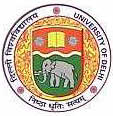 दिल्लीविश्वविद्यालय, दिल्ली-110007UNIVERSITY OF DELHI,DELHI – 110007ई-मेल :head@maths.du.ac.in			दूरभाष - 27666658Proforma to be filled by  the colleges  for the appointment of external examiners for the practicals  of courses under cbcs-2017Name of the College:.........................................List of Courses of B.sc. (H) Mathematics including practical papers under cbcs:             B.Sc.(H) Math-I                                                                                                                      Semester-1B.Sc.(H) Math-II                                                                                                                Semester-3B.Sc.(H) Math-III                                                                                                              Semester-5Name of Teacher :..............................................................................Mobile:Email:PaperName of the Teachers taking Practical ClassesEmail-idMobile NumberPermanent/ Temporary/ Ad-hoc/ GuestBMATH-101: CALCULUSPaperName of the Teachers taking Practical ClassesEmail-idMobile NumberPermanent/ Temporary/ Ad-hoc/ GuestC7- Multivariate     CalculusPaperPaperName of the Teachers taking Practical ClassesEmail-idMobile NumberPermanent/ Temporary/ Ad-hoc/ GuestDSE-INUMERICAL METHODSDSE-IMATHEMATICAL MODELLING & GRAPH THEORYDSE-IC++ PROGRAMMING